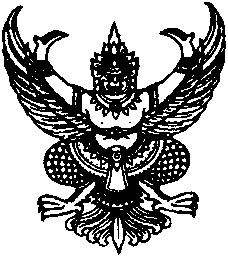 ประกาศองค์การบริหารส่วนตำบลแม่อูคอเรื่อง  หลักเกณฑ์และวิธีการประเมินผลการปฏิบัติงานของข้าราชการพนักงานส่วนตำบล		โดยที่ ก.ถ. และ ก.อบต. ได้กำหนดมาตรฐานทั่วไปเกี่ยวกับหลักเกณฑ์และวิธีการประเมินผลการปฏิบัติราชการของข้าราชการพนักงานส่วนตำบล พ.ศ. 2558 กำหนดให้ องค์การบริหารส่วนตำบลแม่อูคอประกาศหลักเกณฑ์และวิธีการประเมินผลการปฏิบัติงานให้ข้าราชการพนักงานส่วนตำบลในสังกัดทราบโดยทั่วกัน ก่อนเริ่มรอบการประเมินหรือในช่วงเริ่มรอบการประเมิน		ดังนั้น องค์การบริหารส่วนตำบลแม่อูคอ จึงประกาศหลักเกณฑ์และวิธีการประเมินผลการปฏิบัติราชการของข้าราชการพนักงานส่วนตำบล สำหรับรอบการประเมิน ประจำปีงบประมาณ พ.ศ. 2559 ครั้งที่ 1 (1 ตุลาคม 2563 – 31 มีนาคม 2564) ดังนี้ การประเมินผลการปฏิบัติงานของข้าราชการพนักงานส่วนตำบลให้คำนึงถึงระบบการบริหารผลงาน (Performance Management) โดยมีองค์ประกอบการประเมินและสัดส่วนคะแนน แบ่งเป็น 2 ส่วน ได้แก่	1.1 ผลสัมฤทธิ์ของงาน (ไม่น้อยกว่าร้อยละ 70) โดยประเมินจากผลปริมาณผลงาน คุณภาพของงาน ความรวดเร็วหรือความตรงต่อเวลา และความประหยัดหรือความคุ้มค่า	1.2 พฤติกรรมการปฏิบัติราชการ (ร้อยละ 30) ประกอบด้วย การประเมินสมรรถนะหลัก สมรรถนะประจำผู้บริหาร และสมรรถนะประจำสายงาน2. หลักเกณฑ์และวิธีการประเมินผลสัมฤทธิ์ของงาน และพฤติกรรมการปฏิบัติราชการหรือสมรรถนะ ให้เป็นไปตามหลักการของมาตรฐานทั่วไปที่ ก.จ. ก.ท. และ ก.อบต. กำหนดได้แก่	2.1 การประเมินผลสัมฤทธิ์ของงาน เป็นการจัดทำข้อตกลงระหว่างผู้ประเมินและผู้รับการประเมิน เกี่ยวกับการมอบหมายโครงการ/งาน/กิจกรรมในการปฏิบัติราชการ โดยการกำหนดตัวชี้วัดผลการปฏิบัติงาน และค่าเป้าหมาย	2.2 พฤติกรรมการปฏิบัติราชการหรือสมรรถนะ เป็นการระบุจำนวนสมรรถนะที่ใช้ในการประเมินผลการปฏิบัติราชการ ประกอบด้วย สมรรถนะหลัก 5 ด้าน สมรรถนะประจำสายงาน 3 ด้าน และสมรรถนะประจำบริหาร 4 ด้าน3. ระดับผลการประเมิน ในการประเมินผลการปฏิบัติราชการของ องค์การบริหารส่วนตำบลแม่อูคอ ให้จัดกลุ่มคะแนนผลการประเมิน เป็น 5 ระดับ ได้แก่ ดีเด่น ดีมาก ดี พอใช้ และต้องปรับปรุง โดยมีเกณฑ์คะแนนแต่ละระดับให้เป็นไปตามที่ กจ. ก.ท ก.อบต. กำหนดโดยอนุโลม4. แบบประเมินผลการปฏิบัติงาน ให้นำแบบประเมินผลการปฏิบัติงานของพนักงานส่วนท้องถิ่นตามที่ กจ. ก.ท ก.อบต. กำหนดโดยอนุโลม		ประกาศ  ณ  วันที่ 1 เดือน ตุลาคม พ.ศ. 2563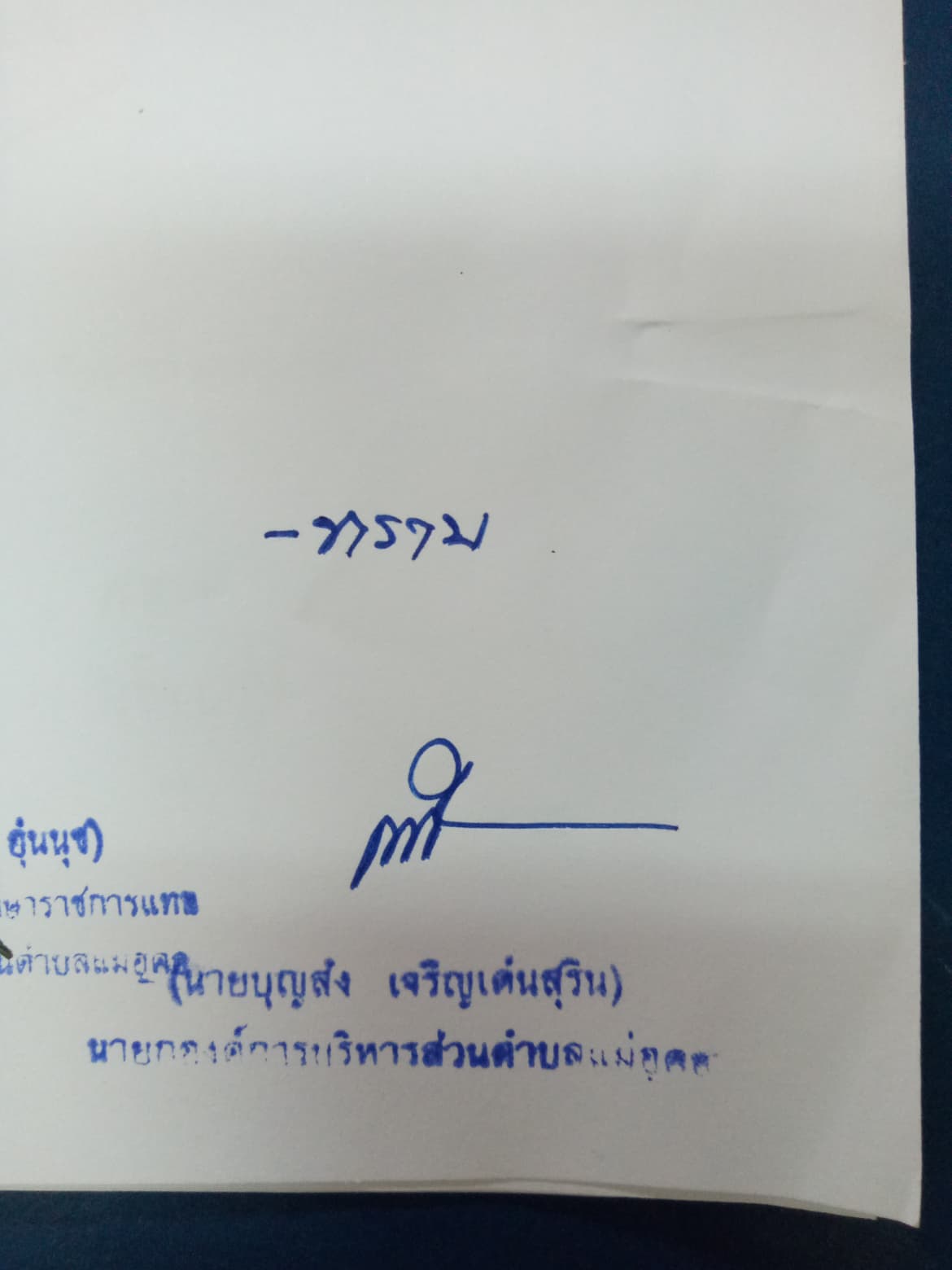   						     (นายบุญส่ง  เจริญเด่นสุริน)					        นายกองค์การบริหารส่วนตำบลแม่อูคอ